Ryki, dnia 6 kwietnia 2021 r.	Zapytanie ofertowe 3/2021Stowarzyszenie Lokalna Grupa Działania „Lepsza Przyszłość Ziemi Ryckiej” zwraca się z prośbą o złożenie oferty cenowej na zakup i dostawę gadżetów promocyjnych : długopisyI.DANE ZAMAWIAJĄCEGOStowarzyszenie Lokalna Grupa Działania „Lepsza Przyszłość Ziemi Ryckiej” z/s w Rykachul. Żytnia 808-500 RykiREGON: 060436179, NIP: 5060081364TEL. 81 8652095, 081 8657484, FAX: 81 8652095e- mail: lgdryki@gmail.comII.TRYB UDZIELENIA ZAMÓWIENIA1. Niniejsze zapytanie ofertowe nie stanowi zapytania w rozumieniu ustawy z dnia 11 września 2019 r. Prawo zamówień publicznych (tekst jednolity Dz.U. z 2019 r. poz. 2019, z późn. zm.).2.Projekt współfinansowany jest ze środków Unii Europejskiej w ramach Poddziałania 19.4  „Wsparcie na rzecz kosztów bieżących i aktywizacji”. 3.Miejsce publikacji ogłoszenia: Strona internetowa LGD „Lepsza Przyszłość Ziemi Ryckiej” – www.lokalnagrupadzialania.plUWAGA!Zamawiający zastrzega sobie możliwość zakończenia postępowania bez wyboru żadnej z ofert.III.PRZEDMIOT ZAMÓWIENIA:długopis metalowyIlość: 200 szt.kolor: mix kolorówkolor wkładu: niebieskigrawer lewa i prawa stronaDługopis musi zawierać następujące treści i logotypy graficzne (aktualne na dzień realizacji zamówienia):zestawienie znaków graficznych ułożone w następującej kolejności:logo Unii Europejskiejlogo Leaderlogo Stowarzyszenia Lokalna Grupa Działania „Lepsza Przyszłość Ziemi Ryckiej”logo PROW 2014-2020informacja o współfinansowaniu projektu z Europejskiego Funduszu Rolnego w ramach Programu Rozwoju Obszarów Wiejskich na lata 2014-2020Wzór: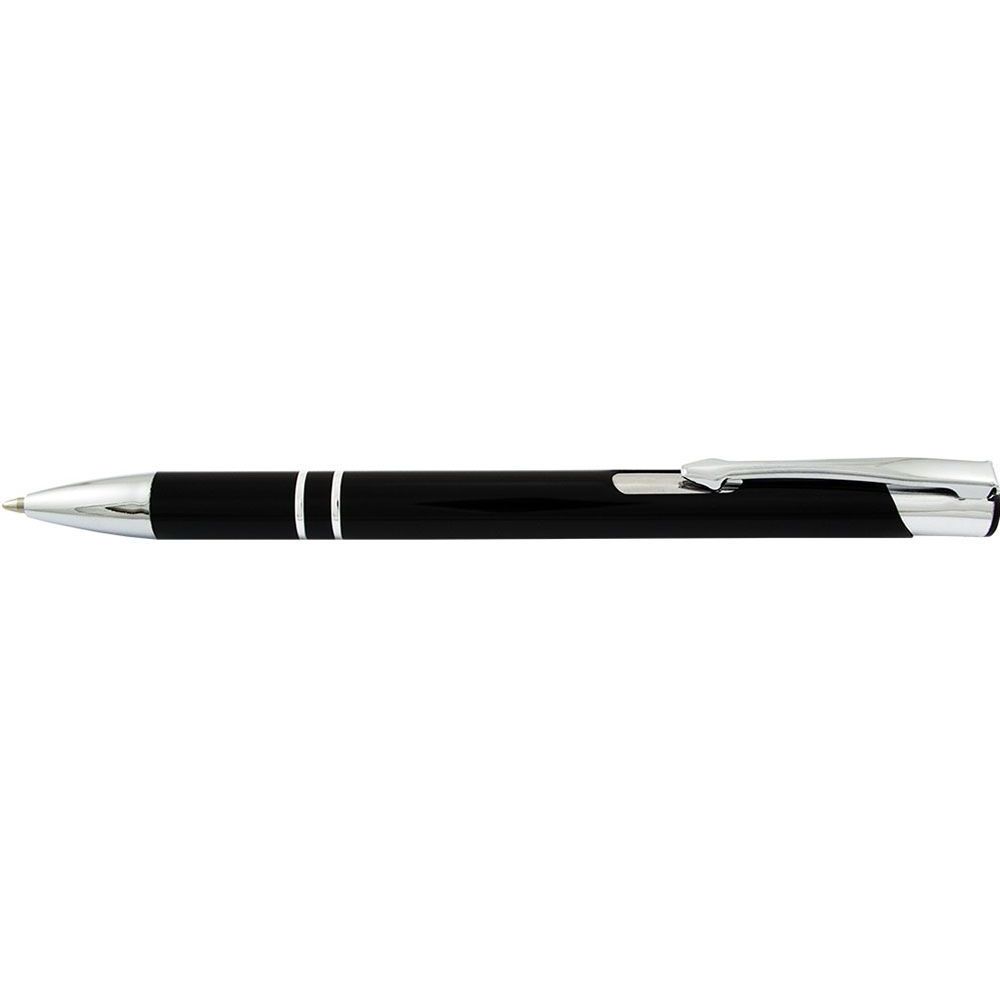 Strona 1: Tekst: Stowarzyszenie Lokalna Grupa Działania „Lepsza Przyszłość Ziemi Ryckiej”Logotyp: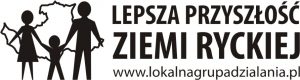 Strona 2: Tekst: „Europejski Fundusz Rolny na rzecz Rozwoju Obszarów Wiejskich: Europa inwestująca w Obszary Wiejskie” Logotypy: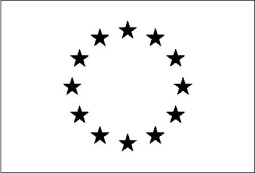 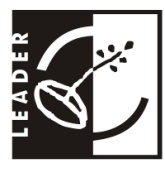 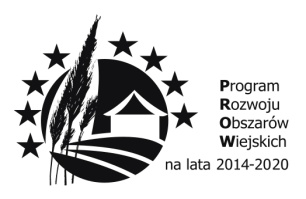 Przed wykonaniem Wykonawca prześle do Zamawiającego wstępny projekt z prośbą o jego akceptację.Cena powinna zawierać:opracowanie graficznegrawerdostarczenie gotowych długopisów do ZamawiającegoUkład tekstowy i wizualny materiałów będących przedmiotem powyższego zapytania musi zawierać wszystkie wymagane elementy i być zgodny z wytycznymi i zasadami zawartymi w następujących dokumentach: Księga Wizualizacji PROW.IV. MIEJSCE I TERMIN SKŁADANIA OFERTOferty można złożyć listownie, e-mailem: lgdryki@gmail.com lub w siedzibie Zamawiającego tj. Stowarzyszenie Lokalna Grupa Działania „Lepsza Przyszłość Ziemi Ryckiej”, ul. Żytnia 8, 08-500 Ryki do dnia 9 kwietnia 2021 r. TERMIN WYKONANIA ZAMÓWIENIAZamówienie należy dostarczyć do siedziby Zamawiającego do dnia 26 kwietnia 2021 r. VI. KRYTERIA OCENY OFERTZamawiający przy wyborze ofert będzie kierował się następującymi kryteriami:Cena   -      100%VII. WARUNKI PŁATNOŚCIZapłata wynagrodzenia za usługę zostanie dokonana na podstawie wystawionej faktury/rachunku przelewem na rachunek bankowy wykonawcy wskazany na fakturze/rachunku w terminie 14 dni licząc od daty protokolarnego odbioru należycie wykonanej usługi i złożenia faktury/rachunku dokumentu w Biurze Zamawiającego.VIII.  DODATKOWE INFORMACJEDodatkowe wyjaśnienia można uzyskać w biurze LGD lub telefonicznie 81/8652095 lub 606 835 659IX. ZAŁĄCZNIKIWzór formularza ofertowegoZgoda na przetwarzanie danych osobowychKlauzule zgód – podpisują wszystkie osoby składające podpis na ofercieOŚWIADCZENIE DOTYCZĄCE PRZETWARZANIA DANYCH OSOBOWYCH………………………………………………………Imię i nazwisko………………………………………………………………………………………………………………Adres zamieszkania lub adres reprezentowanego podmiotu Przyjmuję do wiadomości, że: Administratorem powierzonych danych osobowych jest Stowarzyszenie Lokalna Grupa Działania „Lepsza Przyszłość Ziemi Ryckiej” z siedzibą  w Rykach.  Z administratorem danych osobowych można kontaktować się poprzez adres e-mail: lgdryki@gmail.com   lub pisemnie na adres korespondencyjny 08-500 Ryki, ul. Żytnia 8. Zebrane dane osobowe będą przetwarzane przez administratora danych na podstawie art. 6 ust. 1 lit. c) rozporządzenia 2016/679, gdy jest to niezbędne do wypełnienia obowiązku prawnego ciążącego na administratorze danych (dane obowiązkowe) lub art. 6 ust. 1 lit. a) rozporządzenia 2016/679, tj. na podstawie odrębnej zgody na przetwarzanie danych osobowych, która obejmuje zakres danych szerszy, niż to wynika z powszechnie obowiązującego prawa (dane nieobowiązkowe);Zebrane dane osobowe będą przetwarzane przez administratora danych w celu realizacji zadań wynikających z art. 6 ust. 3 pkt 3 oraz ust. 4 i 5 ustawy z dnia 20 lutego 2015 r. o wspieraniu rozwoju obszarów wiejskich z udziałem środków Europejskiego Funduszu Rolnego na rzecz Rozwoju Obszarów Wiejskich w ramach Programu Rozwoju Obszarów Wiejskich na lata 2014-2020 (Dz.U. z 2018 r. poz. 627), ustawy z dnia 20 lutego 2015 r. o rozwoju lokalnym z udziałem lokalnej społeczności (Dz. U. z 2018, poz. 140) oraz rozporządzenia Ministra Rolnictwa i Rozwoju Wsi z dnia 23 października 2015 r. w sprawie szczegółowych warunków i trybu przyznawania pomocy finansowej w ramach poddziałania 19.4„Wsparcie na rzecz kosztów bieżących i aktywizacji” objętego Programem Rozwoju Obszarów Wiejskich na lata 2014–2020 (Dz. U. 2015 poz. 1822).Zebrane dane osobowe mogą być udostępniane podmiotom publicznym uprawnionym do przetwarzania danych osobowych na podstawie przepisów powszechnie obowiązującego prawa oraz podmiotom przetwarzającym dane osobowe na zlecenie administratora w związku z wykonywaniem powierzonego im zadania w drodze zawartej umowy, Zebrane dane osobowe mogą być udostępniane podmiotom publicznym uprawnionym do przetwarzania danych osobowych na podstawie przepisów powszechnie obowiązującego prawa oraz podmiotom przetwarzającym dane osobowe na zlecenie administratora w związku z wykonywaniem powierzonego im zadania w drodze zawartej umowy, np. dostawcom wparcia informatycznego;Zebrane dane osobowe na podstawie art. 6 ust. 1 lit. c) rozporządzenia 2016/679, będą przetwarzane przez okres realizacji zadań  określonych w punkcie 4 oraz nie krócej niż do 31 grudnia 2028 roku. Uczestnikom przysługuje prawo dostępu do swoich danych, prawo żądania ich sprostowania, usunięcia lub ograniczenia ich przetwarzania w przypadkach określonych w rozporządzeniu 2016/679;W przypadku uznania, że przetwarzanie danych osobowych narusza przepisy rozporządzenia 2016/679, przysługuje prawo wniesienia skargi do Prezesa Urzędu Ochrony Danych Osobowych;…………………………………				………………………………             ( miejscowość, data )					(czytelny podpis)Oświadczenie o wyrażeniu zgody na przetwarzanie danych osobowychJa, niżej podpisany …………………………………………………. wyrażam zgodę na przetwarzanie moich danych osobowych w ramach poddziałania 19.4 „Wsparcie na rzecz kosztów bieżących i aktywizacji” objętego Programem Rozwoju Obszarów Wiejskich na lata 2014-2020. ………………………………..				………………………………             ( miejscowość, data )					(czytelny podpis)Załącznik do zapytania ofertowego – formularz ofertowyFORMULARZ OFERTOWYWykonawca………………………………………………………………(zarejestrowana nazwa wykonawcy)………………………………………………………………(zarejestrowany adres wykonawcy)…………………………REGON…………………………NIP……………………………………………………………………………………………..……………(nazwa i adres oddziału lub przedstawicielstwa biorącego udział w realizacji zamówienia)…………………………………………………………(adres do korespondencji)…………………………        …………………………          (nr telefonu)                          (nr fax)                            											ZamawiającyStowarzyszenie Lokalna Grupa Działania „Lepsza Przyszłość Ziemi Ryckiej”z/s w RykachUl. Żytnia 808-500 RykiZakup i dostawa gadżetów promocyjnych tj. długopisów dla Stowarzyszenia Lokalna Grupa Działania „Lepsza Przyszłość Ziemi Ryckiej”oferujemywykonanie usługi polegającej na dostawie gadżetów promocyjnych tj. długopisów, zgodnie z wymogami zawartymi w zapytaniu ofertowym na następujących warunkach:za cenę łączną: …………………………….. zł netto (słownie złotych: ……………)za cenę łączną: …………………………….. zł brutto (słownie złotych: ……………)OŚWIADCZAM, ŻE:Wykonam zamówienie zgodnie z wymogami określonymi w zapytaniu ofertowym.Na ofertę składa się ……………kolejno ponumerowanych stron (zawierających treść).………………………….                …………………………...                                             ……………………………..………………   (miejscowość i data)                  (pieczęć firmowa Wykonawcy)              (podpis i pieczęć imienna Wykonawcy)